$105,000.00TRUEBLOOD FOR BAKKEGARD – MATT KELLER PROPERTIES LLC1205 SUNSET DRIVE MOBRIDGE – JAY-KRAFT 1ST ADDN, BLK 3, E 15’ OF LOT 3 & ALL LOT 4RECORD #5534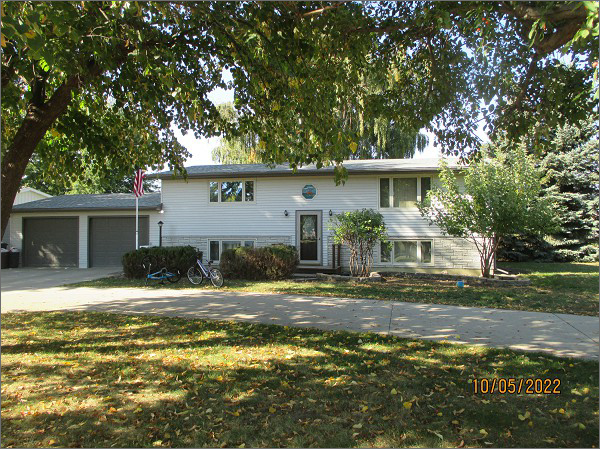 LOT SIZE: 99’ X 97’YEAR BUILT: 1978                                    TYPE: SINGLE FAMILYQUALITY: FAIRCONDITION: AVERAGEGROUND FLOOR AREA: 1008 SQFTBASEMENT: 1008 SQFTBEDROOMS: 3. BATHS: 2.5FIXTURES: 8GARAGE – ATTACHED: 576 SQFT                                            SOLD ON 8/6/2022 FOR $105,000ASSESSED IN 2022 AT $129,750ASSESSED IN 2017 AT $125,770